Сизинские вести № 22         05.09.2016 год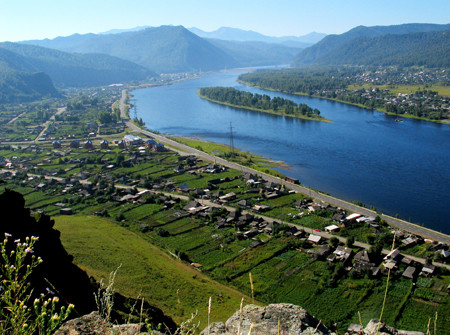 	*Газета распространяется бесплатно*Орган издания Муниципальное образование «Сизинский сельсовет»СЕГОДНЯ В НОМЕРЕ:Поздравление с «1 Сентября»………………………..…..………………..стр.2Постановление Главы Сизинского сельсовета №220……………………стр.3ОБЪЯВЛЕНИЕ……………………………………………………….…….стр.6Дорогие наши ученики, педагоги и родители!       Поздравляем Вас с началом нового учебного года!
Наши первоклашки, вы впервые переступили порог школы, куда вам предстоит ходить за знаниями много лет. Будьте дисциплинированными, ответственными, активными и любознательными, а вас ждут интересные уроки, удивительные открытия, новые друзья, и всегда рядом с вами будет учитель, который объяснит, подскажет и придет на помощь. Отдельные пожелания выпускникам: почувствуйте ответственность перед близкими вам людьми, решайте уже сейчас, чего вы хотите добиться в жизни, кем вы себя видите в будущем. А благодаря вашему, учителя, энтузиазму, творческому подходу к работе, увлеченности, мы имеем сегодня таких прекрасных умных и всесторонне развитых ребят. Спасибо родителям за то, что разделяют со своими детьми все их заботы, интересуются школьной жизнью. Искренне желаем всем крепкого здоровья, прекрасного настроения, оптимизма и уверенности в будущем.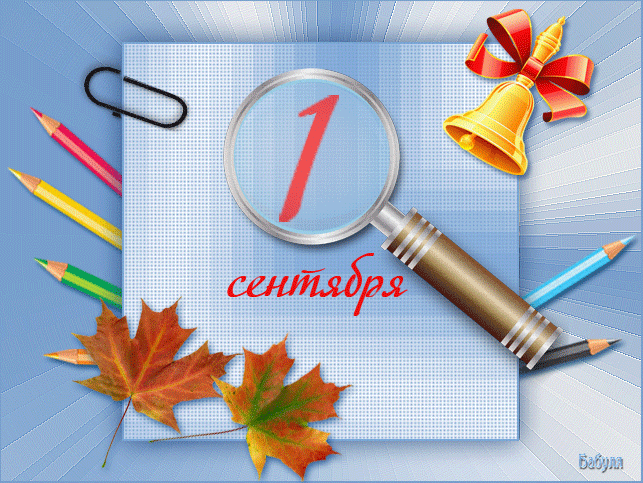                             Глава Сизинского сельсовета:    Т. А. КоробейниковаРОССИЙСКАЯ ФЕДЕРАЦИЯАДМИНИСТРАЦИЯ СИЗИНСКОГО СЕЛЬСОВЕТАШУШЕНСКОГО РАЙОНА КРАСНОЯРСКОГО КРАЯ                                               П О С Т А Н О В Л Е Н И Еот 05.09.2016 г.                                с. Сизая                                       № 220«О назначении публичных слушаний по проекту решения Сизинского сельского Совета депутатов  «О внесении дополнений в Устав Сизинского сельсовета». П О С Т А Н О В Л Я Ю:Провести публичные слушания по проекту решения Сизинского сельского Совета депутатов  «О внесении дополнений в Устав Сизинского сельсовета»  в здании МБОУ Московской СОШ имени Ивана Ярыгина 15.09.2016 г., в 12-30.Постановление вступает в силу после его официального опубликования в газете «Сизинские вести» размещения на официальном сайте администрации Сизинского сельсовета в сети Интернет (http://sizinskogosoveta.wix.com/country-day-schooI-r).Контроль за исполнением настоящего постановления оставляю за собой.Глава  Сизинского сельсовета:                                    Т.А. КоробейниковаУважаемые жители МО «Сизинский сельсовет»!15 сентября 2016 года в 12-30 ч.в актовом зале МБОУ Московской СОШ имени Ивана Ярыгина будут проводиться  Публичные слушанияПовестка  дня:Изменения и дополнения в Уставе Сизинского сельсовета (с проектом   Решения Сизинского сельского Совета депутатов «О внесении дополнений в Устав Сизинского сельсовета» можно ознакомиться в газете «Сизинские вести» № 20 от 26.08.2016 г., а так же на официальном сайте администрации Сизинского сельсовета в сети Интернет (http://sizinskogosoveta.wix.com/country-day-schooI-r).Администрация Сизинского сельсоветаУчредитель:Администрация Сизинского сельсоветаАдрес: 662732, Красноярский край, Шушенский район, с. Сизая, ул. Ленина, 86-а.Тел. 8(39139)22-6-71, факс:8(39139) 22-4-31Издание утверждено 3.04.2008 г. тиражом в 500 экземпляров